Mérési JegyzőkönyvFelhasznált eszközök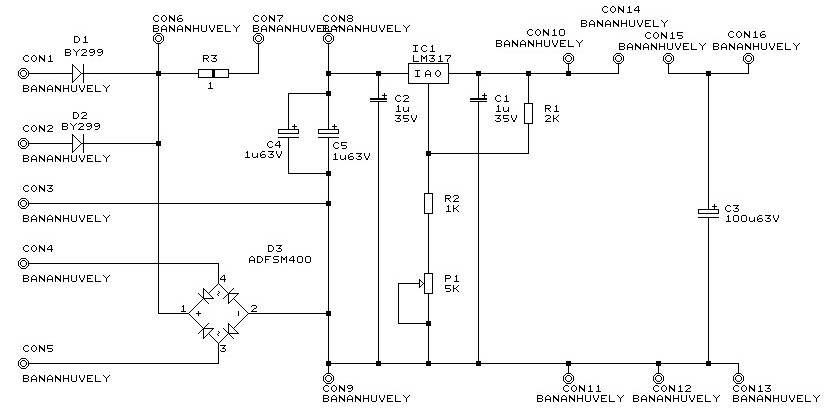 Mérési feladatokA laborban megismert általános célú műszerek használatának gyakorlása A tápegység egyutas egyenirányító bemenetét (CON1,CON3) csatlakoztassa a transzformátorhoz, majd vegye fel és értelmezze a (CON3-hoz viszonyított) feszültség időfüggvényét a CON1 és CON6 kapcsokon!	
(Dokumentálási javaslat:  olyan ábrát készítsen, melyen az oszcilloszkóp egyik csatornáján a CON1 a másik csatornáján pedig a CON6 kapocs feszültségének időfüggvénye látszódik!)Kösse össze (persze külön-külön) a CON7–CON8 valamint a CON14–CON15 kapcsokat egy-egy rövid vezetékkel, majd vegye fel és értelmezze a feszültség időfüggvényét a CON1, CON6, CON8 és CON10 kapcsokon!	
(Dokumentálási javaslat:  készítsen egymás alá három ábrát, melyeknél az oszcilloszkóp egyik csatornáján mindig a CON1, a másik csatornáján pedig rendre a többi kért kapocs feszültségének időfüggvénye látszódik!	
További javaslat:  fentiek elkészítésében segíthet ha kipróbálja és értelmezi az oszcilloszkóp “line” triggerelési funkcióját.)A tápegység kimenetét (CON16,CON13) csatlakoztassa a terhelő potenciométerhez, és utóbbival növelve a terhelő áramot keresse meg azt a kritikus értéket, amelynél a kimeneti feszültség nem lesz állandó, hanem minden periódus alatt bizonyos időre “behorpad”!Készítse el az 1.2-es feladat három ábráját az 1.3-as feladatban megtalált határhelyzetben is, majd készítsen még további három ábrát egy még kisebb értékű terhelés (pl.: 5 ) használatával!	
(Javaslat:  mielőtt ezt valóban megteszi, érdemes gyorsan megfontolni, kibírja-e vajon ezt a mérést a 25 W-os terhelhetőségű potenciométerünk?!	
Dokumentálási javaslat:  ha ügyes, akkor az itt készülő ábrákat az 1.2-es feladat ábrái mellé is teheti, hogy jól összehasonlíthatóak legyenek – viszont ezesetben ne feledjen ott szövegesen is utalni rájuk!)Mindhárom fenti esetre (terheletlen, határhelyzetben terhelt, nagyon terhelt tápegység) határozza meg a diódán átfolyó áram csúcsértékét és az ú.n. folyási szögét!Határozza meg, hogy az állandó kimeneti feszültség fenntartásához mekkora feszültségnek kell lennie a stabilizátor IC bemenete és kimenete között!Ismételje meg az előző pontokban leírt méréseket kétutas egyenirányító kapcsolásokban is!	
(Nagyon ügyeljen arra, hogy – például az oszcilloszkópon keresztül – ne zárja rövidre se a transzformátort se a tápegységet!)Feszültségmérők használataA 6½ digites asztali, a 3½ digites hordozható, és az analóg multiméterre is kapcsoljon 3 V effektív értékű 50 Hz frekvenciájú szinuszjelet; vesse össze a három műszerről leolvasható értéket! Ismételje meg a méréseket 1 V effektív értékű szinuszjellel! Jegyzőkönyvezze az eredményeket, magyarázza meg, ha esetleg talál köztük (elsőre) meglepőt!Ismételje meg a 2.1-es feladat méréseit úgy, hogy egy 2 V-os egyenfeszültséget hozzáad a mért szinuszjelhez; derítse ki, hogyan tudja a jel váltó- és egyenkomponenseit az egyes műszerekkel meghatározni!Egy konstans amplitúdójú szinuszjel (DC = 0 V, ACeff = 1 V) frekvenciájának változtatásával keresse meg a műszereknek azt a felső határfrekvenciáját, ahol az általuk mutatott feszültségérték 3 dB-lel csökken!	
(Megjegyzés:  e mérésben hiteles műszerként a 6½ digites multimétert fogadhatjuk el.
Dokumentálási javaslat:  a határfrekvencia megközelítéséhez léptesse a mérőjel frekvenciáját 1-2-5 lépésekben, azaz 10, 20, 50, 100, 200, 500, ... Hz-re, és egy jól kitalált táblázatba írja be minden esetben a három műszerről leolvasható feszültségértéket; a határfrekvencia környékén pedig már megkeresheti a 3 dB-es pontot a frekvencia finomabb hangolásával.)Kiegészítő feladatokThevenin helyettesítő kép mérése (kiegészítő feladat)Saját terve alapján mérje meg a hálózati transzformátor Thevenin helyettesítő képének elemeit! Javasolt a szekunder oldal egyik ágának mérése (pl. Common és OutA kivezetések között).Válassza ki a mérés elvégzéséhez a megfelelő műszereket, törekedve a legpontosabb eredményt adó mérési összeállításra!Meghatározandó a generátor belső ellenállása, üresjárási feszültsége és a feszültségmérés bizonytalansága.Digitális multiméter kalibrálása (kiegészítő feladat)Kalibráljon egy 3½ digites multimétert, a megadott frekvencián, 10 V-on egy 6½ digites multiméterrel!Határozza meg a legjobb mérési képességet és a kalibrálási bizonytalanságot!Adja meg a kalibrálás eredményét!Jelalakváltozás hatása a feszültségmérőkre (kiegészítő feladat)	Állítson be a függvénygenerátoron 1 V effektív értékű, 50 Hz és 1 kHz ismétlődési frekvenciájú szinuszjelet!Átkapcsolva négyszög- illetve háromszög jel üzemmódra mérje meg mindhárom műszerrel az effektív értéket! Oszcilloszkóppal ellenőrizze a jelalakokat és mérje meg a csúcsértéket!A formatényező segítségével számítsa át a mért értékeket!A mérés tárgya:Alapmérések  (2. mérés)A mérés időpontja:<év>. <hónap>. <nap>.A mérés helyszíne:BME, Q BP<107/108/109/110>A mérést végzik:<hallgató neve><hallgató neve>Mérőcsoport<kurzus>, <csoport száma>A mérést vezeti:<mérésvezető neve>OszcilloszkópAGILENT 54622A<gyártási sz.Függvénygenerátor AGILENT 33220A      vagy címke>Digitális multiméter (6½ digit)AGILENT 33401A< gy.sz. >Digitális multiméter (3½ digit)METEX ME-22T< gy.sz. >Analóg multiméterGanzuniv-3< gy.sz. >Tesztpanel (ld. az alábbi ábrán)VIK-01-01Biztonsági transzformátor (230  2x11.5V)VIK-01-02Terhelő ellenállás (0..47, max. 25W)VIK-01-03